Methode –Feedback & ReflexionICH-Du-Wir-reflexion
Berichten Sie uns von Ihren Ergebnissen! Ihr Feedback ist uns wichtig! Zur bestmöglichen Optimierung unserer Seite freuen wir uns über Ihre Rückmeldungen, Anmerkungen und Wünsche.
feelok@bw-lv.de ICH-DU-WIR eignet sich für den Abschluss einer Einheit und bietet Ihnen eine einfache Möglichkeit, eine umfassende Rückmeldung von den Jugendlichen zur Gruppe, zu sich selbst und anderen Gruppenmitgliedern zu bekommen.Zielgruppe: ab 10 Jahren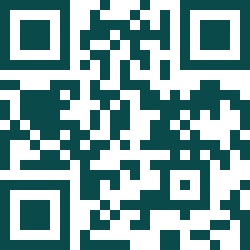 Weitere Feedback- & Reflexionsübungen finden Sie unter: feelok.de/feedbackBeschreibungBeschreibungDauer:
10-15 minGruppe: 
ab 3 PersonenMaterial:ICH-DU-WIR-Karten 
Bei der ICH-DU-WIR-Reflexion werden die Teilnehmenden aufgefordert, eine Rückmeldung an verschiedene Adressaten zu geben:An die ganze GruppeAn jemand Speziellen aus der GruppeAn sich selbstDie Reflexionen beginnen daher mit den Formulierungen: „WIR, die Gruppe …“ / „DU, Name, …“ / „Ich selbst …“. Dabei werden die Rückmeldungen mit dem Geschehen, dem Erlernten und dem Erlebten der heutigen Einheit verbunden.Legen Sie die ICH-DU-WIR-Karten zur Orientierung aus. Beginnen Sie mit der ersten Rückmeldung. Anschließend geht es der Reihe um.Die Anzahl der Reflexionen kann gesteuert werden, z.B. jede:r Teilnehmende mindestens 1- oder 2-mal.Achten Sie darauf, dass alle Rückmeldungen wertschätzend gemeint sind und niemanden verletzen! Weisen Sie die Gruppe vor Beginn der Reflexion ausdrücklich darauf hin. Bei der ICH-DU-WIR-Reflexion werden die Teilnehmenden aufgefordert, eine Rückmeldung an verschiedene Adressaten zu geben:An die ganze GruppeAn jemand Speziellen aus der GruppeAn sich selbstDie Reflexionen beginnen daher mit den Formulierungen: „WIR, die Gruppe …“ / „DU, Name, …“ / „Ich selbst …“. Dabei werden die Rückmeldungen mit dem Geschehen, dem Erlernten und dem Erlebten der heutigen Einheit verbunden.Legen Sie die ICH-DU-WIR-Karten zur Orientierung aus. Beginnen Sie mit der ersten Rückmeldung. Anschließend geht es der Reihe um.Die Anzahl der Reflexionen kann gesteuert werden, z.B. jede:r Teilnehmende mindestens 1- oder 2-mal.Achten Sie darauf, dass alle Rückmeldungen wertschätzend gemeint sind und niemanden verletzen! Weisen Sie die Gruppe vor Beginn der Reflexion ausdrücklich darauf hin. Quelle: Reusch, Jörn (2015): Projekt Adventure. Praxisorientierte Methodensammlung für die Erlebnispädagogik. Weitere Methoden auf feelok - Lehrpersonen und Multiplikator:innenwww.feel-ok.ch, www.feel-ok.at, www.feelok.deQuelle: Reusch, Jörn (2015): Projekt Adventure. Praxisorientierte Methodensammlung für die Erlebnispädagogik. Weitere Methoden auf feelok - Lehrpersonen und Multiplikator:innenwww.feel-ok.ch, www.feel-ok.at, www.feelok.de